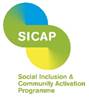 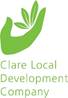 Caro amigos, O Clare Local Development Company, gostaria de passar informações que possam ser beneficientes a você ou seus familiares sobre CoVid-19/Coronavirus.É seguro para todos os emigrantes ter acesso ao Serviço Social e aos Serviços da Saúde.O governo Irlandês confirmou ao Centro de Emigrantes Irlandês, que todo o povo ambos documentados e não documentados podem ter acesso aos serviços de saúde e assistência social.Se você tem alguma dúvida sobre o acesso aos serviços de Saúde ou Assistência Social, você pode entrar contato com O Centro de Emigrantes Irlandês por telefone 01-8897570 ou por email https://www.mrci.ie de Segunda- Sexta feira das 10 am-4pm.Os Serviços de Saúde, e os de Assistência Social, não irão dar suas informações ao Departamento de Justiça e Equaldade.Se acaso pudermos te ajudar em qualquer coisa aqui no Clare Local Development Company por favor entre em contato com a Samantha 0876959366 ou smccarthy@cldc.ie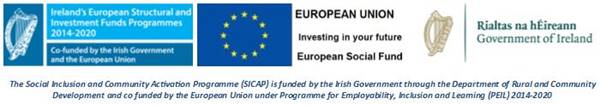 